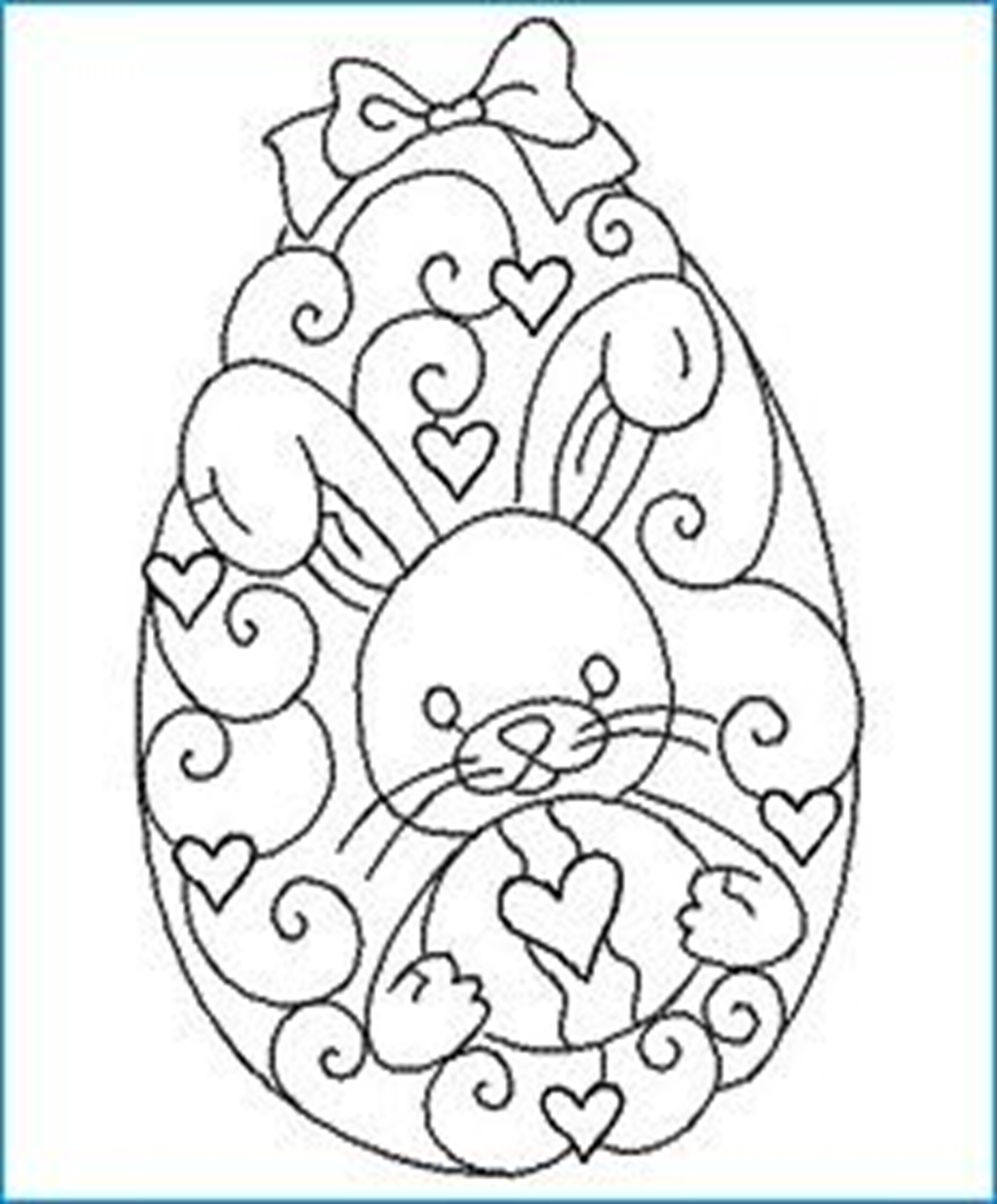 Vymaľuj obrázok podľa vlastnej fantázie